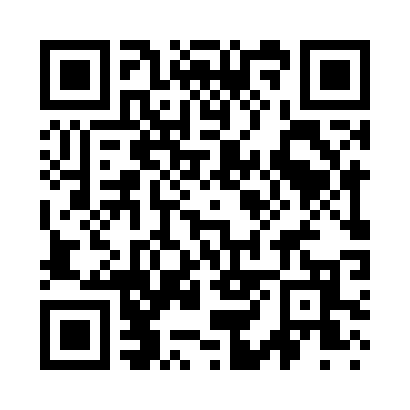 Prayer times for Stranahan, Montana, USAMon 1 Jul 2024 - Wed 31 Jul 2024High Latitude Method: Angle Based RulePrayer Calculation Method: Islamic Society of North AmericaAsar Calculation Method: ShafiPrayer times provided by https://www.salahtimes.comDateDayFajrSunriseDhuhrAsrMaghribIsha1Mon3:265:261:255:409:2411:252Tue3:265:271:265:409:2411:253Wed3:275:281:265:409:2311:254Thu3:275:281:265:409:2311:245Fri3:285:291:265:409:2311:246Sat3:285:301:265:409:2211:247Sun3:285:311:265:409:2211:248Mon3:295:321:275:409:2111:249Tue3:295:321:275:409:2011:2310Wed3:305:331:275:409:2011:2311Thu3:315:341:275:409:1911:2312Fri3:315:351:275:409:1811:2313Sat3:325:361:275:399:1811:2214Sun3:325:371:275:399:1711:2115Mon3:345:381:275:399:1611:1916Tue3:365:391:275:399:1511:1817Wed3:385:401:285:399:1411:1618Thu3:405:411:285:389:1311:1419Fri3:425:431:285:389:1211:1220Sat3:445:441:285:389:1111:1021Sun3:465:451:285:379:1011:0822Mon3:485:461:285:379:0911:0623Tue3:505:471:285:379:0811:0424Wed3:525:481:285:369:0711:0225Thu3:545:501:285:369:0511:0026Fri3:565:511:285:359:0410:5827Sat3:585:521:285:359:0310:5628Sun4:005:531:285:349:0210:5429Mon4:025:551:285:349:0010:5230Tue4:055:561:285:338:5910:5031Wed4:075:571:285:338:5710:48